СОЗДАНИЕ НАГРАДНЫХ МАТЕРИАЛОВ В ПРОГРАММЕ POWER POINTЗапустить PowerPoint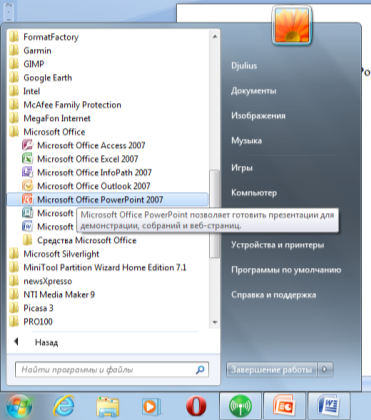 Выбрать книжную ориентацию страницы – вкладка Дизайн – Ориентация слайда - Книжная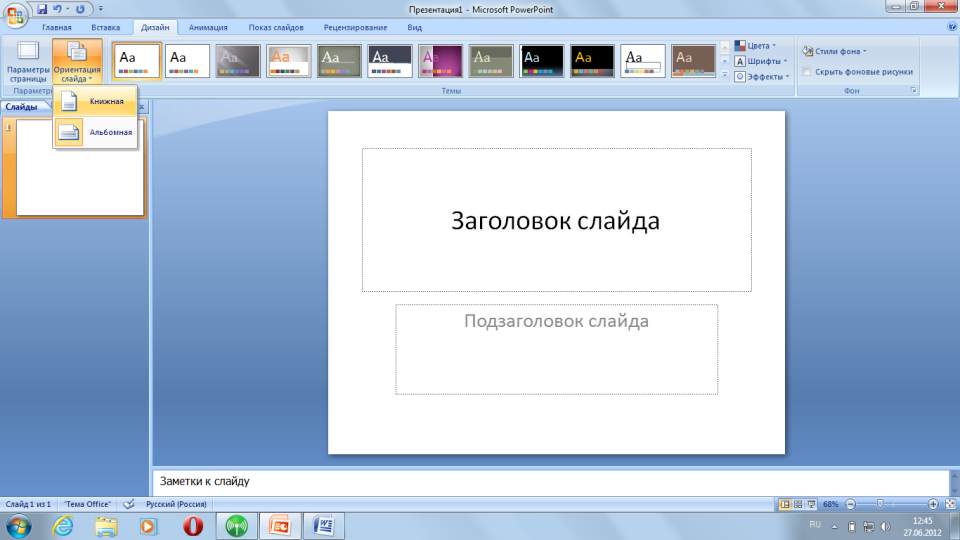 Щёлкнуть правой кнопкой мыши по слайду – в контекстном меню выбрать Формат фона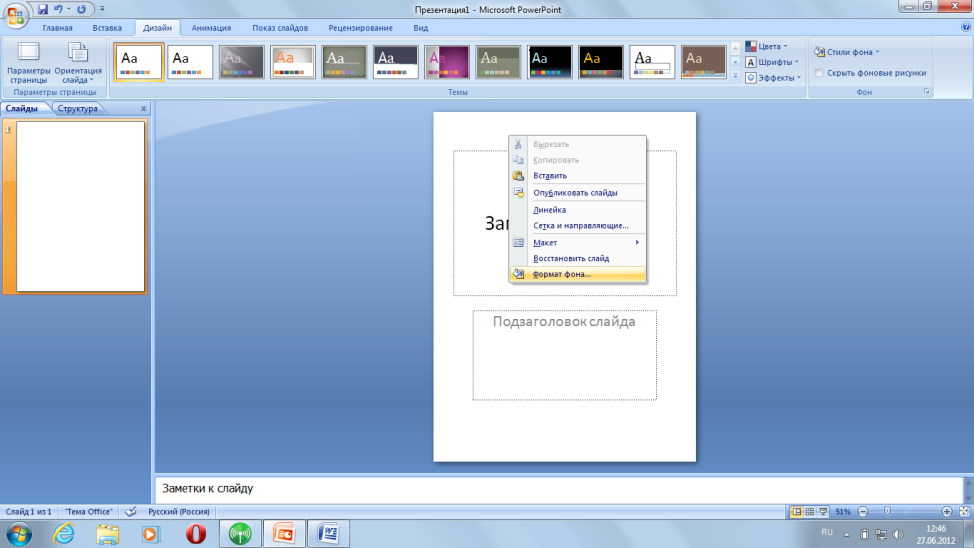 Поставить точку напротив пункта Рисунок или Текстура – ниже нажать кнопку Файл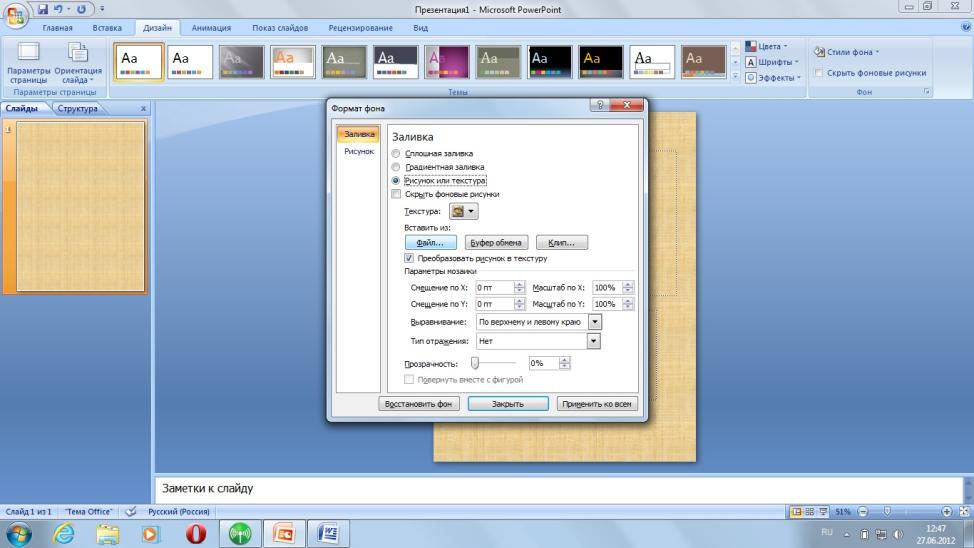 В следующем окне выбрать необходимый рисунок и нажать Вставить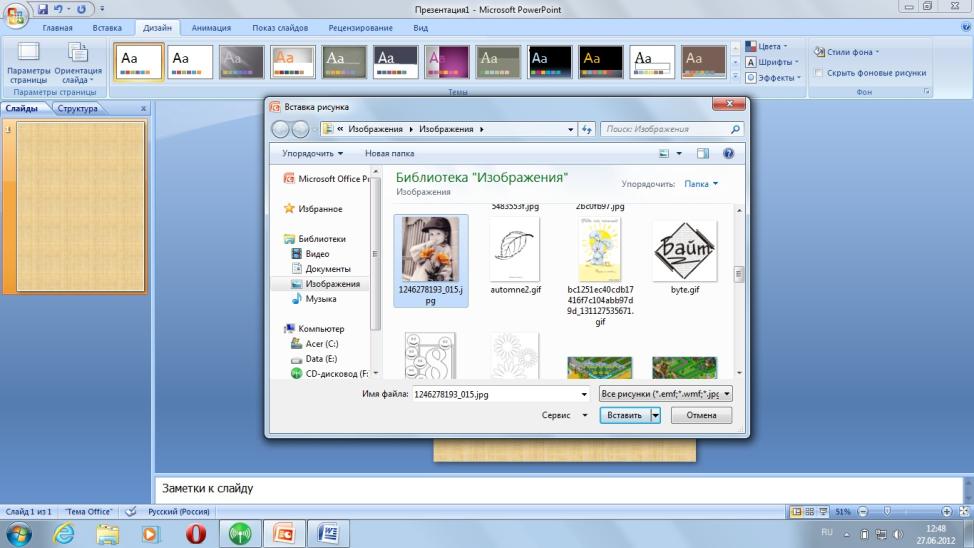 Далее напечатать текст и отформатировать =)))))